Maths Progression of Skills Map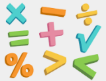 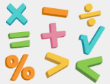 NumberMaths Progression of Skills MapNumberMaths Progression of Skills MapNumberMaths Progression of Skills MapNumberMaths Progression of Skills MapNumberMaths Progression of Skills MapNumber      EYFS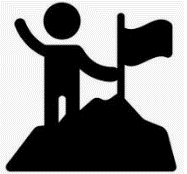 By the end of EYFS, children will be taught to:              Key Stage 1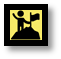 By the end of Year 2, children will be taught to:  Lower Key Stage 2By the end of Year 4, children will be taught to: Upper Key Stage 2By the end of Year 6, children will be taught to:Place ValueCountingCount objects, actions and sounds. Link number symbol with its cardinal number value. Count up to three or four objects by saying one number name for each item. Counts objects to 10, and beginning to count beyond 10.Counts out up to six objects from a larger group.  Counts an irregular arrangement of up to ten objects. Estimates how many objects they can see and checks by counting them.Count to and across 100, forwards and backwards, beginning with 0 or 1, or from any given number.Count numbers to 100 in numerals: count in multiples of 2 5 and 10sCount in steps of 2,3 and 5 from 0, and in 10s from and number, forward and backward.Count from 0 in multiples of 4, 8, 50 and 100.Find 10 or 100 more or less than a given numberCount in multiples of 6, 7, 9, 25 and 1000.Count backwards through zero to include negative numbersCount forwards or backwards in steps of powers of 10 for any given number up to 1,000,000Count forwards and backwards with positive and negative whole numbers, including through zeroPlace ValueRepresentLink the number symbol (numeral) with its cardinal number value Subitise -recognise quantities without counting - up to 5Recognise some numerals of personal significance.Recognises numerals 1 to 5.Selects the correct numeral to represent 1 to 5, then 1 to 10 objects.Identify and represent numbers using objects and pictorial representations.Read and write numbers to 100 in numeralsRead any write numbers from 1 to 20 in words and numeralsRead and write numbers to at least 100 in numerals and in words.Identify, represent and estimate numbers using different representations, including the number lineIdentify, represent and estimate numbers using different representations Read and write numbers up to 1000 in numerals and wordsIdentify, represent and estimate numbers using different representations Read Roman numerals to 100 (I to C) and know that over time, the numeral system changed to include the concept of zero and place valueRead, write (order and compare) numbers to at least 1,000,000 and determine the value of each digit.Read Roman numerals to 1000 (M) and recognise years written in Roman numerals.Read, write (order and compare) numbers to at least 10,000,000 and determine the value of each digit.Place ValueUse Place Value and CompareCompare numbers Compare quantities up to 10 in different contexts, recognising when one quantity is greater than, less than or the same as the other quantity.Given a number, identify 1 more and 1 less.Recognise the place value of each digit in a two-digit number (tens and ones)Compare and order numbers from 0 up to 100; use <> and = signsRecognise the place value of each digit in a three-digit number (hundreds, tens and ones)Find 1000 more or less than a given number.Recognise the place value of each digit in a four-digit number (thousands, hundreds, tens and ones)Compare and order numbers beyond 1000(read, write), order and compare numbers to at least 1,000,000 and determine the value of each digit.(read, write), order and compare numbers to at least 10,000,000 and determine the value of each digit.Maths Progression of Skills Map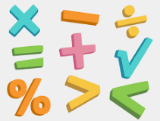 NumberMaths Progression of Skills MapNumberMaths Progression of Skills MapNumberMaths Progression of Skills MapNumberMaths Progression of Skills MapNumberMaths Progression of Skills MapNumberEYFSBy the end of EYFS, children will be taught to: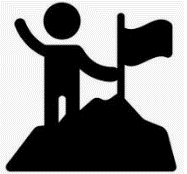 Key Stage 1By the end of Year 2, children will be taught to:           Lower Key Stage 2By the end of Year 4, children will be taught to:        Upper Key Stage 2By the end of Year 6, children will be taught to:Place ValueProblems andRoundingContinue, copy and create repeating patternsBegins to identify own mathematical problems based on own interests and fascinations.use place value and number facts to solve problemssolve number problems and practical problems involving these ideasround any number to the nearest 10, 100 or 1000.solve number and practical problems that involve all of the above with increasingly large positive numbersinterpret negative numbers in context.round any number up to 1,000,000 to the nearest 10, 100, 1000, 10,000 and 100,000.solve number problems and practical problems that involve all of the aboveround any whole number to a requires degree of accuracy.use negative numbers in context, and calculate intervals across zero.solve number problems that involve all of the above.Maths Progression of Skills MapNumberMaths Progression of Skills MapNumberMaths Progression of Skills MapNumberMaths Progression of Skills MapNumberMaths Progression of Skills MapNumberMaths Progression of Skills MapNumberEYFSBy the end of EYFS, children will be taught to:Key Stage 1By the end of Year 2, children will be taught to:          Lower Key Stage 2By the end of Year 4, children will be taught to:        Upper Key Stage 2By the end of Year 6, children will be taught to:Addition and SubtractionRecall, Represent, UseAutomatically recall number bonds for numbers 0-10, including double facts.read, write and interpret mathematical statements involving addition (+), subtraction (-) and equals (=) signs.represent ant use number bonds and related subtraction facts within 20recall and use addition and subtraction facts to 20 fluently, and derive and use related facts up to 100.show that addition of two numbers can be done in any order (commutative) and subtraction of one number from another cannot.recognise and use the inverse relationship between addition and subtraction and use this to check calculations and solve missing number problems.estimate the answer to a calculation and use inverse operations to check answersestimate and use inverse operations to check answers to a calculation.use rounding to check answers to calculations and determine in the context of a problem levels of accuracyAddition and SubtractionCalculationsUnderstand the ‘one more then/one less than’ relationship between consecutive numbers. Explore the composition of numbers to 10. Use the language of ‘more’ and ‘fewer’ to compare two sets of objects. Finds the total number of items in two groups by counting all of them. In practical activities and discussion, beginning to use the vocabulary involved in adding and subtractingadd and subtract one digit and two digit numbers to 20, including zeroadd and subtract numbers using concrete objects pictorial representations and mentally including:a two-digit number and ones a two-digit number and 10s 2 two- digit numbers adding three one digit numbersadd and subtract numbers mentally including:a three-digit number and ones a three-digit number and 10sa three-digit number and hundreds.add and subtract numbers with up to three digits using formal written methods of columnar addition and subtractionadd and subtract numbers with up to four digits using formal written methods of columnar addition and subtraction where appropriate.add and subtract whole numbers with more than 4 digits including using formal written methods (columnar addition and subtraction)add and subtract numbers mentally with increasingly large numbersperform mental calculations, including with mixed operations and large numbersuse their knowledge of the order of operations to carry out calculations involving the four operations.Maths Progression of Skills MapNumberMaths Progression of Skills MapNumberMaths Progression of Skills MapNumberMaths Progression of Skills MapNumberMaths Progression of Skills MapNumberMaths Progression of Skills MapNumberEYFSBy the end of EYFS, children will be taught to:Key Stage 1By the end of Year 2, children will be taught to:          Lower Key Stage 2By the end of Year 4, children will be taught to:       Upper Key Stage 2By the end of Year 6, children will be taught to:Addition and SubtractionSolving ProblemsExplore and represent patterns within numbers up to 10, including evens and odds, double facts and how quantities can be distributed evenlysolve one step problems that involve addition and subtraction, using concrete objects and pictorial representations and missing number problems such as            7 = _ - 9solve problems with addition and subtraction: using concrete objects and pictorial representations, including those involving numbers quantities and measures applying their increasing knowledge of mental and written methodssolve problems, including missing number problems, using number facts, place value and more complex addition and subtractionsolve addition and subtraction two step problems in contexts, deciding which operations and methods to use and why.solve addition and subtraction multi step problems in contexts, deciding which operations and methods to use and why solve problems involving addition, subtraction, multiplication and division and a combination of these including understanding the meaning of the equals signsolve addition and subtraction multi step problems in contexts, deciding which operations and methods to use and whyMaths Progression of Skills MapNumberMaths Progression of Skills MapNumberMaths Progression of Skills MapNumberMaths Progression of Skills MapNumberMaths Progression of Skills MapNumber         Key Stage 1By the end of Year 2, children will be taught to:         Lower Key Stage 2By the end of Year 4, children will be taught to:                              Upper Key Stage 2By the end of Year 6, children will be taught to:Multiplication and DivisionRecall, Represent, Userecall and use multiplication and division facts for the 2, 5 and 10 multiplication tables including recognising odd and even numbers show that multiplication of two numbers can be done in any order (commutative) and division of one number by another cannotrecall and use multiplication and division facts for the three four and eight multiplication tablesrecall multiplication and division facts for multiplication tables up to 12 x 12 use place value known and derived facts to multiply and divide mentally, including: multiplying by 0 and 1; dividing by 1; multiplying together 3 numbers recognise and use factor pairs and commutativity mental calculationsidentify multiples and factors including finding all factor pairs of a number and common factors of 2 numbersknow and use vocabulary of prime numbers, prime factors and composite (non-prime) numbersestablish whether a number up to 100 is prime and recall prime numbers up to 19 recognise and use square numbers and cube numbers and the notation for squared and cubed.identify common factors, common multiples and prime numbers use estimation to check to answers to calculations and determine, in the context of a problem. an appropriate degree of accuracy.Multiplication and DivisionCalculationcalculate mathematical statements for multiplication and division within multiplication tables and write them using the multiplication division and equals signswrite and calculate mathematical statements for multiplication and division using the multiplication tables that they know, including for two digit numbers times one digit numbers, using mental and progressing to formal written methodsmultiply two digit and three digit numbers by a one digit number using formal written layoutmultiply numbers up to four digits by a one or two-digit number using a formal written method including long multiplication for two digit numbers multiply and divide numbers mentally drawing upon known facts divide numbers up to four digits by a one-digit number using formal written method of short division and interpret remainders appropriately for the context multiply and divide whole numbers and those involving decimals by 10,100 and 1000multiply multi digit numbers up to four digits by a two-digit whole number using the formal written method of long multiplication divide numbers up to four digits by a two-digit whole number using the formal written method of long division and interpret remainders as whole number remainders, fractions or by rounding as appropriate for the context divide numbers up to four digits by a two-digit number using the formal written method of short division where appropriate, interpreting remainders according to the context perform mental calculations including with mixed operations and large numbersMaths Progression of Skills MapNumberMaths Progression of Skills MapNumberMaths Progression of Skills MapNumberMaths Progression of Skills MapNumberMaths Progression of Skills MapNumberKey Stage 1By the end of Year 2, children will be taught to:Lower Key Stage 2By the end of Year 4, children will be taught to:Upper Key Stage 2By the end of Year 6, children will be taught to:Multiplication and DivisionSolving ProblemsSolve one step problems involving multiplication and division by calculating the answer using concrete objects, pictorial representations and arrays with the support of the teacherSolve problems involving multiplication and division using materials, arrays, repeated addition, mental methods, and multiplication and division facts including problems in contextsSolve problems including missing number problems, involving multiplication and division, including positive integer scaling problems and correspondence problems in which n objects are connected to m objectsSolve problems involving multiplying and adding, including using the distributive law to multiply 2 digit numbers by 1 digit, integer scaling problems and harder correspondence problems such as n objects are connected to m objectsSolve problems involving multiplication and division including using their knowledge of factors and multiples, squares and cubes solve problems involving multiplication and division, including scaling by simple fraction and problems involving simple ratesSolve problems involving addition subtraction multiplication and divisionMultiplication and DivisionCombined OperationsN/aN/aSolve problems involving addition subtraction multiplication and division and a combination of these, including understanding the meaning of the equals signUse their knowledge of the order of operations to carry out calculations involving the four operationsMaths Progression of Skills MapNumber: Fractions, Decimals and Percentages Maths Progression of Skills MapNumber: Fractions, Decimals and Percentages Maths Progression of Skills MapNumber: Fractions, Decimals and Percentages Maths Progression of Skills MapNumber: Fractions, Decimals and Percentages Maths Progression of Skills MapNumber: Fractions, Decimals and Percentages Key Stage 1By the end of Year 2, children will be taught to:Lower Key Stage 2By the end of Year 4, children will be taught to:Upper Key Stage 2By the end of Year 6, children will be taught to:FractionsRecognise and WriteRecognise find and name a half as one of two equal parts of an object shape or quantity Recognise find and name a quarter as one of four equal parts of an object shape or quantityRecognise find name and write fractions 1/3, ¼, 2/4  and 3/4 of a length shape set of objects or quantity.Count up and down in tenths; recognise that tenths arise from dividing an object into 10 equal parts and in dividing one digit numbers in or quantities by 10 Recognise find and write fractions of a discrete set of objects: unit fractions and non-unit fractions with small denominators Recognise and use fractions as numbers: unit fractions and non-unit fractions with small denominatorsCount up and down in hundredths; recognise that hundredths arise when dividing an object by 100 and dividing tenths by 10Identify name and write equivalent fractions of a given fraction, represented visually including tenths and hundredthsRecognise mixed numbers and improper fractions and convert from one form to the other and write mathematical statements>1 as mixed number for exampleFractionsCompareRecognise the equivalence of 2/4 and 1/2Recognise and show using diagrams, equivalent fractions with small denominators Compare and order unit fractions, and fractions with the same denominatorsRecognise an show using diagrams, families of common equivalent fractionsCompare and order fractions whose denominators are all multiples of the same numberUse common factors to simplify fractions; use common multiples to express fractions in the same denomination Compare and order fractions, including fractions>1FractionsCalculationsWrite simple fractions for example: ½  of 6 = 3Add and subtract fractions with the same denominator within one whole for example: 5/7 +1/7 = 6/7Solve ProblemsN/aSolve problems that involve all of the aboveSolve problems involving increasingly hard fractions to calculate quantities, and fractions to divide quantities, including non-unit fractions where the answer is a whole numberMaths Progression of Skills MapNumber: Fractions, Decimals and Percentages Maths Progression of Skills MapNumber: Fractions, Decimals and Percentages Maths Progression of Skills MapNumber: Fractions, Decimals and Percentages Maths Progression of Skills MapNumber: Fractions, Decimals and Percentages Maths Progression of Skills MapNumber: Fractions, Decimals and Percentages Key Stage 1By the end of Year 2, children will be taught to:Lower Key Stage 2By the end of Year 4, children will be taught to:Upper Key Stage 2By the end of Year 6, children will be taught to:DecimalsRecognise and WriteN/ARecognise and write decimal equivalents of any number of tenths or hundredths recognise and write decimal equivalent to 1/4 ½, 3/4Read and write decimal numbers as fractions for example 0.71 = 71/100 recognise and use thousandths and relate them to tenths hundredths and decimal equivalentsIdentify the value of each digit in numbers given to three decimal placesDecimalsCompareN/ARound decimals with one decimal place to the nearest whole Number compare numbers with the same number of decimal places up to two decimal placesRound decimals with two decimal places to the nearest whole number and to one decimal place read, write, order and compare numbers with up to three decimal placesDecimalsCalculation and ProblemsN/AFind the effect of dividing a one or two digit number by 10 and 100 identifying the value of the digits in the answers as ones,  tenths and hundredthsSolve problems involving number up to three decimal placesMultiply and divide numbers by 10, 100 and 1000 giving answers up to three decimal placesMultiply 1 digit numbers with up to two decimal places by whole numbers Use written division methods in cases where the answer has up to two decimal placesSolve problems which require answers to be rounded to specific degrees of accuracyMaths Progression of Skills MapNumber: Fractions, Decimals and Percentages Maths Progression of Skills MapNumber: Fractions, Decimals and Percentages Maths Progression of Skills MapNumber: Fractions, Decimals and Percentages Maths Progression of Skills MapNumber: Fractions, Decimals and Percentages Key Stage 1By the end of Year 2, children will be taught to:Lower Key Stage 2By the end of Year 4, children will be taught to:Upper Key Stage 2By the end of Year 6, children will be taught to:Fractions, Decimals and PercentagesN/ASolve simple measure and money problems involving fractions and decimals to two decimal placesRecognise the percent symbol and understand that percent relates to number of parts per hundred and write percentages as a fraction with the denominator 100 and as a decimal Solve problems which require knowing percentage and decimal equivalents of ½, 1/4, 1/5, 2/5, 4/5 and those fractions with the nominator of a multiple of 10 or 25Associate a fraction with division and calculate decimal fraction equivalents for a simple fraction Recall and use equivalence is between simple fractions decimals and percentages including in different contextsMaths Progression of Skills MapNumber: Ratio and ProportionMaths Progression of Skills MapNumber: Ratio and ProportionMaths Progression of Skills MapNumber: Ratio and ProportionMaths Progression of Skills MapNumber: Ratio and ProportionMaths Progression of Skills MapNumber: Ratio and ProportionKey Stage 1By the end of Year 2, children will be taught to:Lower Key Stage 2By the end of Year 4, children will be taught to:Upper Key Stage 2By the end of Year 6, children will be taught to:Ratio and ProportionRatio and ProportionN/AN/ASolve problems involving the relative sizes of two quantities where missing values can be found by using integer multiplication and division facts Solve problems involving the calculation of percentages and the use of percentages for comparison solve problems involving similar shapes where the scale factor is known or can be found Solve problems involving unequal sharing and grouping using knowledge of fractions and multiplesRatio and ProportionAlgebraN/AN/AUse simple formula Generate and describe linear number sequencesExpress missing number problems algebraically find pairs of numbers that satisfy an equation with two unknownsEnumerate possibilities of combinations of two variablesMaths Progression of Skills MapMeasurementMaths Progression of Skills MapMeasurementMaths Progression of Skills MapMeasurementMaths Progression of Skills MapMeasurementMaths Progression of Skills MapMeasurementMaths Progression of Skills MapMeasurement EYFSBy the end of EYFS, children will be taught to:Key Stage 1By the end of Year 2, children will be taught to:       Lower Key Stage 2By the end of Year 4, children will be taught to:Upper Key Stage 2By the end of Year 6, children will be taught to:MeasurementUsing MeasureCompare length, weight and capacityCan describe their relative position such as ‘behind’ or ‘next to’. Orders two or three items by length or height. Orders two items by weight or capacity. Compare, describe and solve practical problems for: lengths and height mass/weight capacity and volume time Measure and begin to record the following: lengths and height mass/ weight capacity /volume time (hours, minutes, seconds)Choose and use appropriate standard units to estimate and measure length/ height in any direction massTemperature capacity to the nearest appropriate unit using rulers, scales, thermometers and measuring vessels Compare and order length, mass, volume/ capacity and record the results using > <and Measure, compare, add and subtract lengths (m/cm/mm); mass (kg, g); volume/capacity (l/ml)Convert between different units of measureEstimate compare and calculate different measuresConvert between different units of metric measure Understand and use approximate equivalence is between metric units and common imperial units such as inches pounds and pints Use all four operations to solve problems involving measure using decimal notation including scalingSolve problems involving the calculation and conversion of units of measure using decimal notation up to three decimal places where appropriate Use, read, write and convert between standard units converting measurements of length, mass, volume and time from a smaller unit of measure to a larger unit and vice versa using decimal notations up to three decimal places Convert between miles and kilometresMeasurementMoneyBegin to use everyday language related to money.Recognise and know the value of different denominations of coins and notesRecognise and use the symbols for pounds (£) and pence (p) combine amounts to make a particular value Find different combinations of coins that equal the same amount of money Solve simple problems in a practical context involving addition and subtraction of money of the same unit including giving changeAdd and subtract amount of money to give change using both pounds and pence in practical contextEstimate, compare and calculate different measures including money in pounds and penceUse all four operations to solve problems involving measure for example moneyMaths Progression of Skills MapMeasurementMaths Progression of Skills MapMeasurementMaths Progression of Skills MapMeasurementMaths Progression of Skills MapMeasurementMaths Progression of Skills MapMeasurementMaths Progression of Skills MapMeasurement          EYFSBy the end of EYFS, children will be taught to:Key Stage 1By the end of Year 2, children will be taught to:                  Lower Key Stage 2By the end of Year 4, children will be taught to:Upper Key Stage 2By the end of Year 6, children will be taught to:MeasurementTimeBegin to describe a sequence of events, real or fictional, using words, such as ‘first’, ‘then…Use everyday language related to time.Measures short periods of time in simple ways.sequence events in chronological order using language for example, before and after, next, first, today, yesterday, tomorrow, morning, afternoon and evening recognise and use language relating to dates, including days of the week, weeks, months and years tell time to the hour and half past the hour and draw hands on the clock face to show these timescompare and sequence intervals of time tell and write the time to five minutes, including quarter past/to the hour and draw the hands on the clock face to show these times know the number of minutes in an hour and the number of hours in a daytell and write the time from an analogue clock including using Roman numerals from I too XII and 12 hour and 24 hour clocks estimate and read time with increasing accuracy to the nearest minute; record and compare time in terms of seconds, minutes and hours; use vocabulary such as o'clock, am/pm, morning, afternoon, noon and midnight Know the number of seconds in a minute and the number of days in each month, year and leap year compare durations of events for example to calculate the time taken by a particular event or taskread write and convert time between analogue and digital 12 and 24 hour clocks solve problems involving converting from hours to minutes, minutes to seconds, years to months, weeks to dayssolve problems involving converting between units of timeuse read write and convert between standard units converting measurements of time from a smaller unit of measure to a larger unit and vice versa Maths Progression of Skills Map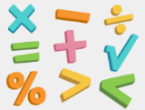 Measurement Maths Progression of Skills MapMeasurement Maths Progression of Skills MapMeasurement Maths Progression of Skills MapMeasurement Maths Progression of Skills MapMeasurement Maths Progression of Skills MapMeasurement          EYFSBy the end of EYFS, children will be taught to:Key Stage 1By the end of Year 2, children will be taught to:                  Lower Key Stage 2By the end of Year 4, children will be taught to:Upper Key Stage 2By the end of Year 6, children will be taught to:Perimeter, Volume and AreaN/AN/Ameasure the perimeter of simple 2D shapesmeasure and calculate the perimeter of a rectilinear figure (including squares) in centimetres and metres find the area of rectilinear shapes by counting squaresmeasure and calculate the perimeter of composite rectilinear shapes in centimetres and metrescalculate and compare the area of rectangles including squares and including using standard units and estimate the area of irregular shapes estimate volume for example using one centimetre cubed blocks to build cuboids including cubes and capacity for example using waterrecognise that shapes with the same area can have different perimeters and vice versa recognise when it is possible to use formulae for area and volume of shapes calculate the area of parallelograms and triangles calculate estimate and compare volume of cubes and cuboids using standard units including cubic centimetres and cubic metres and extending to other unitsMaths Progression of Skills MapGeometryMaths Progression of Skills MapGeometryMaths Progression of Skills MapGeometryMaths Progression of Skills MapGeometryMaths Progression of Skills MapGeometryMaths Progression of Skills MapGeometry         EYFSBy the end of EYFS, children will be taught to:Key Stage 1By the end of Year 2, children will be taught to:       Lower Key Stage 2By the end of Year 4, children will be taught to:Upper Key Stage 2By the end of Year 6, children will be taught to:Geometry2D ShapesSelect, rotate and manipulate shapes in order to develop spatial reasoning skills.Recognise a shape can have other shapes within it, just as numbers canContinue, copy and create repeating patterns.Begin to use mathematical names for ‘solid’ 3D shapes and ‘flat’ 2D shapes, and mathematical terms to describe shapes. Select a particular named shape.Use familiar objects and common shapes to create and recreate patterns and build models.recognise and name, 2D shapes for example rectangles (including squares), circles and trianglesidentify and describe the properties of 2D shapes, including the number of sides and line of symmetry in a vertical lineidentify 2D shapes on the surface of 3D shapes) e.g. a circle on a cylinder and a triangle on a pyramid) compare and sort common 2D shapes and everyday objectsdraw 2D shapescompare and classify geometric shapes including quadrilaterals and triangles based on their properties and size identify lines of symmetry in 2D shapes presented on different orientationsdistinguish between regular and irregular polygons based on reasoning about equal sides and anglesuse the properties of rectangles to juice related facts and find missing lengths and anglesdraw 2D shapes using given dimensions and angles compare and classify geometric shapes based on their properties and sizes illustrate and name parts of circles including radius and diameter and circumference and know that the diameter is twice the radiusGeometry3D ShapesSelect, rotate and manipulate shapes in order to develop spatial reasoning skills.Recognise a shape can have other shapes within it, just as numbers canContinue, copy and create repeating patterns.Begin to use mathematical names for ‘solid’ 3D shapes and ‘flat’ 2D shapes, and mathematical terms to describe shapes. Select a particular named shape.Use familiar objects and common shapes to create and recreate patterns and build models.recognise and name common 3D shapes for example cuboids including cubes pyramids and spheresrecognise and name common 3D shapes for example cuboids including cubes pyramids and spheres compare and sort common 3D shapes and everyday objectsmake 3D shapes using modelling materials recognise 3D shapes in different orientations and describe themidentify 3D shapes including cubes and other cuboids from 2D representationsrecognise describe and build simple 3D shapes including making netsMaths Progression of Skills MapGeometryMaths Progression of Skills MapGeometryMaths Progression of Skills MapGeometryMaths Progression of Skills MapGeometryMaths Progression of Skills MapGeometryMaths Progression of Skills MapGeometry         EYFSBy the end of EYFS, children will be taught to:Key Stage 1By the end of Year 2, children will be taught to:Lower Key Stage 2By the end of Year 4, children will be taught to:        Upper Key Stage 2By the end of Year 6, children will be taught to:GeometryAngles and LinesN/AN/Arecognise angles as a property of shape or a description of a turnidentify right angles recognise that two right angles make half a turn three make 3/4 of a turn and four a complete turn; identify whether angles are greater than or less than a right angle identify horizontal and vertical lines and pairs of perpendicular and parallel linesidentify acute and obtuse angles and compare and order angles up to two right angles by sizeidentify lines of symmetry in 2D shapes represented in different orientations complete a simple symmetrical figure with respect to a specific line of symmetryknow angles are measured in degrees: estimate and compare acute, obtuse and reflex angles draw given angles, and measure them in degreesidentify:angles at a point and one whole turn angles at a point on a straight line and half a turn other multiples of 90 degreesfind unknown angles in any triangles, quadrilaterals and regular polygons recognise angles where they meet at a point, on a straight line or are vertically opposite and find missing anglesGeometryPosition and DirectionDraw information from a simple map.describe position direction and movement, including whole, half, quarter and three quarter turnsorder and arrange combinations of mathematical objects in patterns and sequences use mathematical vocabulary to describe position direction and movement including movement in a straight line and distinguishing between rotation as a turn and in terms of right angles for quarter, half and three quarter turns clockwise and anticlockwisedescribe positions on a 2D grid as coordinates in the first quadrant describe movements between positions as translations of a given unit to the left/ right and up/ down plot specified points and draw sides to give to complete a given Polygonidentify describe and represent the position of a shape following a reflection or translation, using the appropriate language, and know that the shape has not changeddescribe positions on the full coordinate grid all 4 quadrants draw and translate simple shapes on the coordinate plane, and reflect them in the axesMaths Progression of Skills MapStatisticsMaths Progression of Skills MapStatisticsMaths Progression of Skills MapStatisticsMaths Progression of Skills MapStatisticsMaths Progression of Skills MapStatisticsMaths Progression of Skills MapStatistics         EYFSBy the end of EYFS, children will be taught to:Key Stage 1By the end of Year 2, children will be taught to:Lower Key Stage 2By the end of Year 4, children will be taught to:        Upper Key Stage 2By the end of Year 6, children will be taught to:StatisticsPresent and InterpretExperiment with their own symbols and marks, as well as numeralsinterpret and construct simple pictograms, tally charts,  block diagrams and simple tablesinterpret and present data using bar charts, pictograms and tablesinterpret and present discrete and continuous data using appropriate graphical methods including bar charts and time graphscomplete read and interpret information in tables including timetablesinterpret and construct pie charts and line graphs and use these to solve problemsStatisticsSolve ProblemsN/Aask and answer simple questions by counting the number of objects in each category and sorting the categories by quantity ask and answer questions about totalling and comparing categorical datasolve one step and two step questions (for example ‘How many more?’ and ‘How many fewer?’) using information presented in scaled bar chart and pictograms, tables and other graphs.solve comparison, sum and difference problems using information presented in a line graph.solve comparison, sum and difference problems using information presented in a line graphcalculate and interpret the mean as an average